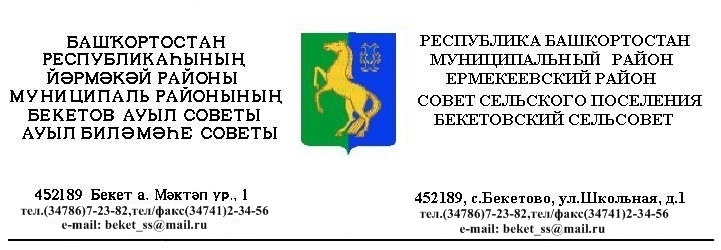 ҠАРАР                                                                             РЕШЕНИЕ«20 »  сентябрь  2013 й.                     №  27.10                         «20»  сентября 2013 г. О внесении изменений в решение Совета сельского поселения Бекетовский сельсовет муниципального района Ермекеевский район Республики Башкортостан от « 17 » ноября 2006 года № 24.4«Об установлении налога на имущество физических лиц»1. Внести в решение Совета сельского поселения Бекетовский сельсовет муниципального района Ермекеевский район Республики Башкортостан от « 17 » ноября 2006  года № 24.4 «Об установлении налога на имущество физических лиц» изменения, изложив его в следующей редакции:«В соответствии с Налоговым кодексом Российской Федерации и Законом Российской Федерации от  №2003-1 «О налогах на имущество физических лиц» Совет сельского поселения Бекетовский сельсовет муниципального района Ермекеевский район Республики Башкортостан, решил:1. Ввести на территории сельского поселения Бекетовский сельсовет муниципального района Ермекеевский район Республики Башкортостан налог на имущество физических лиц. 2. Установить следующие ставки налога на имущество физических лиц в зависимости от суммарной инвентаризационной стоимости объектов налогообложения:2.  . Разместить решение на информационном стенде и сайте сельского поселения Бекетовский сельсовет муниципального района Ермекеевский район Республики Башкортостан.3. Настоящее решение вступает в силу с .Суммарная инвентаризационная стоимость объектов налогообложенияСтавка налогаДо 300 000 рублей (включительно)  0,1 процентаСвыше 300 000 рублей до 500 000 рублей (включительно)  0,2 процентаСвыше 500 000 рублей до 700 000 рублей (включительно)0,5 процентаСвыше 700 000 рублей до 900 000 рублей (включительно)0,7 процентаСвыше 900 000 рублей до 1 100 000 рублей (включительно)0,9 процентаСвыше 1 100 000 рублей1,0 процентаГлава сельского поселения Бекетовский сельсовет муниципального района Ермекеевский район Республики Башкортостан_______________/З.З.Исламова/